หน่วยงาน...........................................................................โทร............................................................................
ที่.................................................................วันที่.........................................................................................
เรื่อง	ขออนุมัติการทำงานล่วงเวลาโดย     
เรียน	...........................................................................    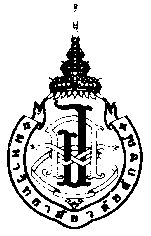 ด้วย.................................................มีความจำเป็นจะต้องปฏิบัติงานล่วงเวลา ซึ่งเป็นไปตามระเบียบมหาวิทยาลัยวลัยลักษณ์ ว่าด้วยการจัดเวลาทำงานและการทำงานล่วงเวลา พ.ศ. 2563  โดยมีภาระงานดังนี้.........................................................................................
................................................................................................................................................................................................................................
เหตุผล/คำชี้แจงที่ต้องปฏิบัติงาน............................................................................................................................................................................
................................................................................................................................................................................................................................
โดยเบิกจ่ายจาก งบประมาณ	
		จึงใคร่ขออนุมัติให้พนักงานงานดังรายนามต่อไปนี้ ทำงานล่วงเวลา	หมายเหตุ ตามระเบียบฯ ว่าด้วยการจัดเวลาทำงานและการทำงานล่วงเวลา พ.ศ. 2563 
ข้อ 8 การทำงานล่วงเวลาจะกระทำได้ในเงื่อนไข ดังต่อไปนี้
 (1) ต้องเป็นงานซึ่งไม่สามารถปฏิบัติได้แล้วเสร็จภายในเวลาที่กำหนด และจำเป็นต้องปฏิบัติให้เสร็จเรียบร้อยโดยเร็วฯ
 (2) การทำงานในเวลาทำงานปกติ และการทำงานล่วงเวลาต่อเนื่องกัน ต้องไม่เกิน 12 ชม. (เวลาทำงานปกติ 8 ชม. และการทำงานต่อเนื่องต้องไม่เกิน 4 ชม.)  
     รวมเวลาหยุดพัก 1 ชม. ทั้งนี้เศษนาทีตั้งแต่ 30 นาทีขึ้นไป ให้นับเป็น 1 ชม. และหากน้อยกว่า 30 นาที ลงมาให้ตัดทิ้ง
 (3) การทำงานในวันหยุดประจำสัปดาห์ วันหยุดประจำปี หรือวันหยุดพิเศษ ต้องไม่เกิน 8 ชม. รวมเวลาหยุดพัก 1 ชม.
      ทั้งนี้ กรณีมีเหตุเร่งด่วนพิเศษ และการปฏิบัติไม่เป็นไปตามเงื่อนไข (2) และ (3) ให้เสนอขออนุมัติจากรองอธิการบดีที่กำกับดูแลพิจารณาเป็นกรณีไป
ข้อ 11 การขออนุมัติทำงานล่วงเวลา หัวหน้าหน่วยงานต้องวางแผนการทำงานล่วงเวลา และขออนุมัติการทำงานล่วงเวลาล่วงหน้า กรณีมีความจำเป็น หรือเร่งด่วนสามารถขออนุมัติการทำงานย้อนหลังได้ไม่เกิน 5 วันทำการ โดยเสนอต่อรองอธิการบดีที่กำกับดูแลพิจารณาอนุมัติ

โดยให้อยู่ในความควบคุมของ....................................................................ตำแหน่ง......................................................................
		จึงเรียนมาเพื่อโปรดพิจารณาอนุมัติ							ลงชื่อ..........................................................
								      (........................................................)
								ตำแหน่ง....................................................	Business AreaCost CenterBusiness PlaceFundFunctional AreaCommitment ItemFund Centerประเภทธุรกิจรหัสต้นทุนรหัสสถานประกอบการแหล่งของเงินกิจกรรมรหัสงบประมาณBIBOหน่วยรับงบประมาณลำดับที่ชื่อ-สกุลตำแหน่งวันที่ตั้งแต่เวลาถึงเวลาขออนุมัติ 
(โปรดใส่เครื่องหมาย /ในช่องที่ขออนุมัติขออนุมัติ 
(โปรดใส่เครื่องหมาย /ในช่องที่ขออนุมัติขออนุมัติ 
(โปรดใส่เครื่องหมาย /ในช่องที่ขออนุมัติลำดับที่ชื่อ-สกุลตำแหน่งวันที่ตั้งแต่เวลาถึงเวลา1.หยุดปฏิบัติงาน2.เบิกจ่ายค่าตอบแทน3.เบิกจ่ายค่าเดินทาง